Отчет о проведении акции «50 добрых дел»Дело № 1. Проведение ярмарки, на которой дети решили продавать печенья, торты, кексы  которые приготовили сами, а все собранные  средства потратить на покупку елочных украшений к празднику Нового года.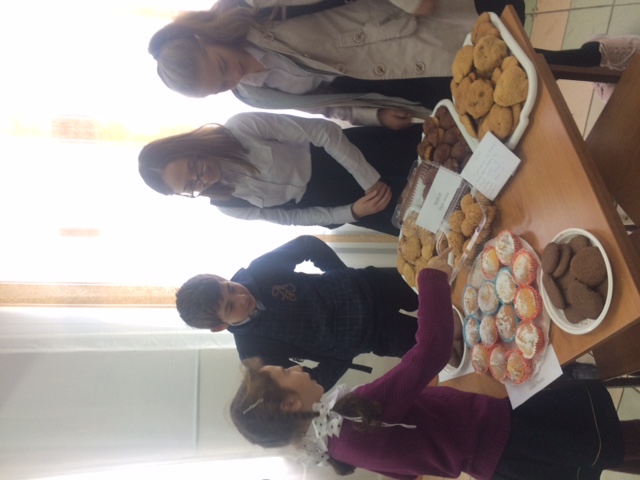 Дело № 2. «Подарок медику»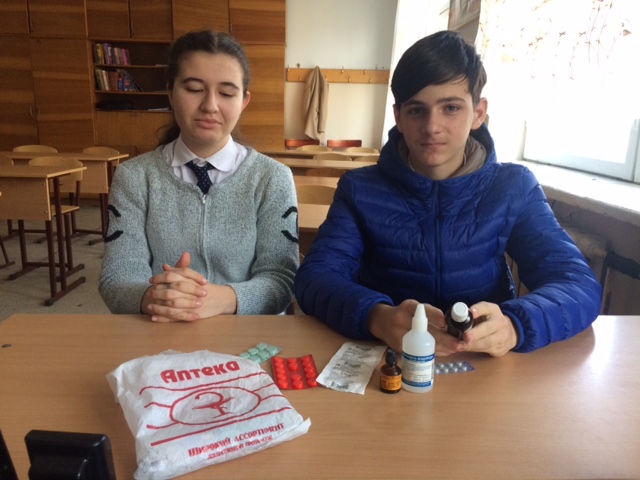 